
1. Множество видеоуроков залито в группе " ЕГЭ 100 БАЛЛОВ" https://vk.com/ege100ballov 

2. Лучший канал на youtube http://www.youtube.com/channel/UCLDpIKDTFBSwIYtAG0Wpibg

Около 1500 видеоразборов заданий. Каждый выпускник должен посмотреть эти видеоуроки! Они помогли многим!

3. Канал школы “Хочу знать” https://www.youtube.com/user/wanttoknowru. Советуем блоки видео “Как решать С1, C2 и C5” руководителя школы Юрия Спивака. Отличное объяснение, понимаешь с ходу. На канале также есть несколько объяснений задания 17 преподавателя Валерии Игнатьевой. Метод рационализации, оценка и т.д.

4. Центр онлайн-обучения «Фоксфорд». Преподаватели ведущих вузов России, стоя у доски, объясняют материал. Один из немногих каналов такого уровня. http://www.youtube.com/channel/UC0iVXUmtQ1_BxvgXmlvU3ig

5. http://www.youtube.com/user/lancmanilya/featured
Разбор заданий первой части и частично второй (задания №15 и 16)

6. СпецКласс. Прельстило наличие уроков по высшей математике http://www.youtube.com/channel/UCP4ZkYVW3twRgX9knANWyrg
7.Видео Maths
http://www.youtube.com/channel/UCKPvKvX0m-rDj7f4dhDrCzg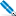 